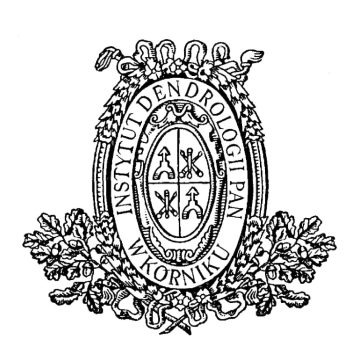 INSTYTUT DENDROLOGII POLSKIEJ AKADEMII NAUK             62-035 KÓRNIK, ul. Parkowa 5,              tel. 61-8170-033;  fax. 61-8170-166;             www.idpan.poznan.pl      e-mail: idkornik@man.poznan.pl    OGŁOSZENIEO ZAMÓWIENIU  NA DOSTAWĘ TOWARU(zaproszenie do składania ofert)prowadzone zgodnie z regulaminem udzielania przez Instytut Dendrologii Polskiej Akademii Nauk zamówień wyłączonych ze stosowania przepisów ustawy Prawo zamówień publicznych 
z 11 września 2019 r. (Dz. U. z 2019 r. poz. 2019 z późn. zm.) o wartości nieprzekraczającej kwoty 130 000 zł netto. Przedmiotem postępowania jest sukcesywna dostawa w ramach zgłaszanego zapotrzebowania gazów specjalnych i technicznych w 2023 r. dla Instytutu Dendrologii Polskiej Akademii Nauk.Zadanie 1:Gazy specjalne i techniczne:Hel o czystości 5.0Ciśnienie gazu w butli przy 20ºC: 200 barPojemność wodna butli w litrach: 50 Ilość gazu w butli: 9,1 m3Jednostka sprzedaży: 1 butlaSzacunkowe zapotrzebowanie: 28 butliTlen o czystości 6.0Ciśnienie gazu w butli przy 20ºC: 200 barPojemność wodna butli w litrach: 50Ilość gazu w butli: 10 m3Jednostka Sprzedaży 1 butlaSzacunkowe zapotrzebowanie: 14 butliPowietrze techniczne sprężoneCiśnienie gazu w butli przy 20ºC: 150 bar	Pojemność wodna butli w litrach: 40Ilość gazu w butli: 6 m3Jednostka Sprzedaży 1 butlaSzacunkowe zapotrzebowanie: 2 butleArgon o czystości 5.0	Ciśnienie gazu w butli przy 20ºC: 200 barPojemność wodna butli w litrach: 50 Ilość gazu w butli: 10,7 m3Jednostka sprzedaży: 1 butlaSzacunkowe zapotrzebowanie: 33 butleAzot o czystości 4.0Ciśnienie gazu w butli przy 20ºC: 200 barPojemność wodna butli w litrach: 50 Ilość gazu w butli: 9,5 m3Jednostka sprzedaży: 1 butlaSzacunkowe zapotrzebowanie: 1 butlaZadanie 2:Ciekły azotWielkość jednorazowego zamówienia ok 150-250 KGDostarczanie gazu poprzez uzupełnianie zbiorników na miejscu u klientaWjazd na teren Instytutu możliwy jedynie samochodem o dopuszczalnej masie całkowitej do 12 tJednostka sprzedaży: KGSzacunkowe zapotrzebowanie: 2520 KGTermin realizacji zamówienia – sukcesywnie do 31 grudnia 2023 roku.Termin związania ofertą – 14 dni.Oferty wg wzoru stanowiącego załącznik nr 1 powinny zawierać proponowaną cenę 
na wszystkie elementy zamówienia ujęte w opisie.Cenę za wykonanie zamówienia Wykonawca określi w złotych z dokładnością do dwóch miejsc po przecinku na wszystkie elementy zamówienia. Zamawiający w celu ustalenia, czy oferta zawiera rażąco niską cenę w stosunku do przedmiotu zamówienia, może zwrócić się do Wykonawcy o udzielenie w określonym terminie wyjaśnień dotyczących elementów oferty mających wpływ na wysokość ceny. Zastosowanie przez Wykonawcę stawki podatku VAT od towarów i usług niezgodnego z przepisami ustawy o podatku od towarów i usług oraz podatku akcyzowego z 11.03.2004 r. (Dz.U. 2004 Nr 54 poz. 535 z póź. zm.) spowoduje odrzucenie oferty. Cena powinna zawierać wszystkie koszty realizacji zamówienia w tym koszt dostawy do siedziby Zamawiającego. Jedynym kryterium wyboru oferty jest cena brutto. Za najkorzystniejszą ofertę uznana zostanie ważna oferta z najniższą ceną.Maksymalny termin dostawy zaoferowany przez Wykonawcę nie może być dłuższy niż 3 dni robocze. Oferta z dłuższym terminem zostanie odrzucona przez Zamawiającego.Z Wykonawcą, którego oferta zostanie uznana za najkorzystniejszą zostanie podpisana umowa wg wzoru załącznika nr 2 do ogłoszenia (dotyczy zamówienia na kwotę powyżej 15000,00 zł netto) lub zostanie wysłane pisemne zamówienie na dostawę (kwota poniżej 15000,00 zł netto). Zamawiający zastrzega sobie prawo unieważnienia postępowania bez podania przyczyny. Od tej decyzji nie przysługują środki odwoławcze.Zamawiający dopuszcza składanie ofert częściowych na poszczególne zadania.Miejsce oraz termin składania i otwarcia ofert: Oferty należy składać w zamkniętych kopertach z dopiskiem: „Oferta cenowa 
na dostawę gazów specjalnych i technicznych znak sprawy DAZ.2540.6.2023” do 07.02.2023 roku w skrzynce podawczej Instytutu - portiernia budynku A, do godz. 1400 lub przesłać pocztą elektroniczną na adres: zamówienia.idpan@man.poznan.pl.Wynik postępowania zostanie ogłoszony na stronie internetowej Zamawiającego: www.idpan.poznan.pl/bip.Osobą do kontaktu w sprawie zamówienia pod względem formalno-proceduralnym  jest Wiesław Płócieniak tel. 601857261; e-mail: idadmin@man.poznan.pl 
w godzinach od 730 do 1530.Załączniki:Nr 1 wzór ofertyNr 2 wzór umowy			       Nr 3 wzór oświadczeniaNr 4 klauzula RODO		Zastępca Dyrektora ds. organizacji i rozwojudr. inż. Emilia Pers-KamczycKórnik, 01.02.2023 r.Zał. nr 1Formularz ofertyNazwa oferenta:Adres:E-mail:Telefon kontaktowy:Przedstawiam swoją ofertę dotyczącą ogłoszenia o zamówieniu na dostawę gazów specjalnych i technicznych dla Instytutu Dendrologii Polskiej Akademii Nauk w 2023 roku.Dla Zadania 1: Dla Zadania 2:*Zamawiający zastrzega, że podany zakres ilościowy jest zakresem szacunkowym, określonym przez Zamawiającego z należytą starannością, na potrzeby porównania ofert. Zamawiający nie gwarantuje realizacji zamówienia w pełnym zakresie. Podana w ofercie łączna cena brutto nie stanowi wartości wynagrodzenia Wykonawcy, lecz służy do porównania ofert złożonych w postępowaniu.Składając ofertę w postępowaniu o udzielenie zamówienia publicznego oświadczam, jako upoważniony reprezentant WYKONAWCY, że:nie jestem (jesteśmy) powiązany(i) z Zamawiającym i nie występuje pomiędzy nami konflikt interesów;oferowany przeze mnie (nas) przedmiot zamówienia spełnia wymagania Zamawiającego;zaoferowana cena zawiera wszystkie koszty niezbędne do należytego wykonania zamówienia;w przypadku wybrania mojej (naszej) oferty, zobowiązuję (my) się zrealizować przedmiot zamówienia zgodnie z wymaganiami opisanymi w ogłoszeniu wraz z załącznikami;przyjmuję(my) do wiadomości i akceptujemy treść Klauzuli informacyjnej Zamawiającego (RODO) Załącznik nr 3.Oświadczam, że wypełniłem obowiązki informacyjne przewidziane w art. 13 lub art. 14 RODO wobec osób fizycznych, od których dane osobowe bezpośrednio lub pośrednio pozyskałem w celu ubiegania się o udzielenie zamówienia publicznego w niniejszym postępowaniu.nie podlegam wykluczeniu z postępowania o zamówienie publiczne na podstawie art. 7 ust. 1 pkt 1 Ustawy z dnia 13.04.2022 r. o szczególnych rozwiązaniach w zakresie przeciwdziałania wspieraniu agresji na Ukrainę oraz służących ochronie bezpieczeństwa narodowego (Dz. U. z 2022 r. poz. 835).Data:Podpis oferentaData:.…………………….podpis i pieczęć oferentaZał. nr 2WzórUmowa dostawy nr ……/2023zawarta w Kórniku dnia …………….2023 roku pomiędzy: Instytutem Dendrologii Polskiej Akademii Nauk mającym siedzibę przy ulicy Parkowej 5, 62-035 Kórnik, reprezentowanym przez ……………………………………………………. zwanym w dalszej treści umowy Zamawiającyma……………………………………………………………………………………………………zwanym dalej 
w tekście Wykonawcą reprezentowanym przez …………………………………………………. 
o następującej treści:Wobec wyboru Wykonawcy przez Zamawiającego po przeprowadzeniu postępowania 
w trybie ……………………….., strony zawierają umowę o następującej treści:§ 1. Przedmiot umowyZamawiający zleca, a Wykonawca podejmuje się sukcesywnie dostarczać: …………………………………………… zgodnie z przedstawioną ofertą z dnia ……………………… r. (zał. nr 1).§ 2. Warunki i termin dostawyDostawy następować będą sukcesywnie w ilości i asortymencie, zgodnie 
z zamówieniami częściowymi Zamawiającego w terminie do 3 dni roboczych od dnia otrzymania zamówienia.Stosownie do postanowienia art. 431 ustawy z dnia 11 września 2019 roku Prawo zamówień publicznych (Dz. U. z 2019 roku poz. 2019 z późn. zm.) Zamawiający i Wykonawcy są obowiązani współdziałać przy wykonywaniu niniejszej umowy.Zamówienia będą składane mailowo lub telefonicznie,  przez upoważnionego pracownika Instytutu Dendrologii Polskiej Akademii Nauk.Dostawy odbywać się będą na ryzyko i koszt Wykonawcy do siedziby Instytutu Dendrologii Polskiej Akademii Nauk przy ul. Parkowej 5, 62-035 Kórnik. Odpowiedzialność za dostarczenie przedmiotu zamówienia w terminie i w miejsce wskazane przez Zamawiającego ponosi Wykonawca.Zamawiający ma prawo do złożenia reklamacji w przypadku ujawnienia przy odbiorze zamówionej częściowej partii towaru, braków ilościowych w poszczególnych opakowaniach, wad jakościowych dostarczonego towaru oraz towarów przeterminowanych lub w przypadku uszkodzenia towaru.Zamawiający ma prawo do złożenia reklamacji w przypadku ujawnienia wad ukrytych towaru. Reklamacja będzie składana mailowo przez osobę upoważnioną przez Kierownika Zamawiającego w ciągu maksymalnie 7 dni od dnia dostawy partii towaru lub niezwłocznie w przypadku ujawnienia wad ukrytych.Wykonawca zobowiązuje się do wymiany towaru wadliwego na towar bez wad w ciągu 
14 dni od otrzymania informacji o uzasadnionej reklamacji Zamawiającego.W przypadku dostarczenia towarów nie zamówionych przez Zamawiającego zostaną 
one zwrócone Wykonawcy na jego koszt.§ 3. Całkowita wartość umowyZAMAWIAJĄCY oświadcza, że kwota przeznaczona na realizację umowy nie przekroczy wysokości: zł netto …………., słownie …………………… tj. brutto …………………….. słownie: ………………………………………... ZAMAWIAJĄCY zobowiązany jest do zapłaty DOSTAWCY wynagrodzenia jedynie za zamówione przez siebie dostawy. Sumaryczna wartość zamówień nie może być niższa niż 70% wartości  umowy. § 4. Upoważnieni przedstawicieleStrony wyznaczają niniejszym swoich przedstawicieli uprawnionych do podejmowania decyzji w zakresie wyznaczonym przez § 1 tej umowy.Przedstawicielem ZAMAWIAJĄCEGO będzie ……………………..Przedstawicielem DOSTAWCY będzie ………………………..§ 5. Warunki płatnościZapłata nastąpi w terminie 21 dni od dnia dostarczenia faktury VAT, przelewem na rachunek bankowy Wykonawcy wskazany w wystawionej fakturze. Warunkiem zapłaty jest przekazanie przez Wykonawcę potwierdzenia realizacji dostawy.§ 6. Kary umowne1. Strony postanawiają, że obowiązującą formą odszkodowania będą kary umowne.2. Kary te będą naliczane w następujących przypadkach i wysokościach:2.1. DOSTAWCA zapłaci ZAMAWIAJĄCEMU kary umowne:a) w przypadku nieterminowych dostaw bądź odmowy dostaw w wysokości 0,5% wartości zamówienia netto za każdy dzień opóźnienia ponad termin określony w § 2 ust. 1 umowy. Kary umowne nie będą naliczane, gdy przyczyną nieterminowej dostawy bądź odmowy dostawy będzie wstrzymanie produkcji przedmiotu dostawy przez DOSTAWCĘ, 
a Zamawiający zostanie uprzedzony o takim fakcie przez DOSTAWCĘ,b) za zwłokę w usuwaniu wad stwierdzonych przy odbiorze lub w okresie gwarancjiw wysokości 0,5% całkowitej wartości umowy, za każdy dzień zwłoki, licząc od dnia wyznaczonego lub umówionego na usunięcie tych wad.2.2. Łączna wysokość kar umownych nie może przekroczyć 10% wynagrodzenia umownego.2.3. Zamawiający zapłaci DOSTAWCY kary umowne za zwłokę w dokonaniu odbioru w wysokości 0,5% za każdy dzień zwłoki, licząc od dnia następnego po dniu, w którym odbiór miał zostać zakończony.3. Strony zastrzegają sobie prawo dochodzenia odszkodowania uzupełniającego,przekraczającego wysokość naliczonych kar umownych do wysokości rzeczywiścieponiesionej szkody.4. DOSTAWCA nie może przenosić na rzecz osób trzecich jakichkolwiek wierzytelnościwynikających lub związanych z tą umową bez pisemnej zgody ZAMAWIAJĄCEGO.§ 7. Zmiany postanowień umowy1. Zmiana postanowień niniejszej Umowy może nastąpić za zgodą stron wyrażoną na piśmie w formie aneksu do Umowy pod rygorem nieważności w okolicznościach wskazanych w art. 455 ustawy Pzp.2. ZAMAWIAJĄCY przewiduje zgodnie z art. 455 ustawy Pzp możliwość zmiany postanowieńUmowy w stosunku do treści oferty, na podstawie której dokonano wyboru WYKONAWCY 
i określa następujący zakres, charakter oraz warunki zmiany postanowień umowy 
w stosunku do treści oferty, na podstawie której dokonano wyboru WYKONAWCY:na wniosek pisemny ZAMAWIAJĄCEGO dopuszcza się zmiany w ilościach poszczególnych artykułów będących przedmiotem umowy, przy zachowaniu następujących warunków:zmiana wynika z potrzeb, których nie można było przewidzieć w chwili zawarcia umowy,zmiana nie powoduje przekroczenia maksymalnej wartości umowy.na pisemny wniosek WYKONAWCY (zaakceptowany przez ZAMAWIAJĄCEGO) dopuszcza się zmiany w rodzaju poszczególnych artykułów, przy zachowaniu następujących warunków:zmiana wynika ze zmian w konfekcjonowaniu dostarczanych artykułów przez producenta, których nie można było przewidzieć w chwili zawarcia umowy,oferowane artykuły wycofano ze sprzedaży, a proponowane zamienniki mają cechy nie gorsze niż poprzednie,zmiana nie powoduje przekroczenia maksymalnej wartości umowy.W przypadku urzędowej zmiany wysokości podatku od towarów i usług (VAT) na pisemny wniosek zainteresowanej strony, dopuszcza się wprowadzenie nowej stawki dla artykułów, których ta zmiana dotyczy.Dopuszcza się waloryzację jednostkowych cen netto poszczególnych grup asortymentowych według wskaźnika cen towarów i usług konsumpcyjnych ogółem opublikowanego przez Główny Urząd Statystyczny w Biuletynie Statystycznym GUS 
w danym miesiącu. Waloryzacja o której mowa wyżej jest dopuszczalna w razie spełnienia łącznie następujących warunków:złożenia pisemnego wniosku przez zainteresowaną stronę, przy czym każda ze stron ma prawo do dwukrotnej waloryzacji na swoją korzyść,upływu trzech miesięcy od rozpoczęcia realizacji umowy, albo od poprzedniego wniosku tej strony - jeżeli jest to druga waloryzacja,waloryzacja, o której mowa w pkt. 4 przeprowadzana będzie w następujący sposób:poprzez zastosowanie wskaźnika GUS o którym w pkt. 4 na dzień złożenia wniosku,przy pierwszej i kolejnej waloryzacji - w odniesieniu do cen z dnia złożenia wniosku.3. Zmiany umowy mogą nastąpić również w następujących okolicznościach:zaistnienia, po zawarciu umowy, przypadku siły wyższej, przez którą należy rozumieć zdarzenia zewnętrzne wobec łączącej strony więzi prawnej:charakterze zależnym od stron,którego strony nie mogły przewidzieć przed zawarciem umowy,którego nie można uniknąć, ani któremu strony nie mogły zapobiec przy zachowaniu należytej staranności, której nie można przypisać drugiej stronie,2) zmiany powszechnie obowiązujących przepisów prawa w zakresie mającym wpływ na realizację przedmiotu zamówienia lub świadczenia stron,3) gdy zaistnieje inna, niemożliwa do przewidzenia w momencie zawarcia umowy okoliczność prawna, ekonomiczna lub techniczna, za którą żadna ze stron nie ponosi odpowiedzialności, skutkująca brakiem możliwości należytego wykonania umowy, zgodnie z opisem przedmiotu zamówienia i ofertą.§ 8. Postanowienia końcoweSprawy nieuregulowane niniejszą umową będą rozpatrywane z odpowiednim zastosowaniem postanowień Kodeksu cywilnego i ustawy Prawo zamówień publicznych. Wszelkie spory, które wynikną w związku z realizacją niniejszej umowy, będą rozstrzygane w pierwszej kolejności na drodze negocjacji. W przypadku braku osiągnięcia porozumienia sądem właściwym do rozstrzygnięcia sporów będzie sąd właściwy ze względu na siedzibę ZAMAWIAJĄCEGO. Zmiany opisane powyżej bądź uzupełnienia niniejszej umowy wymagają dla swej ważności zachowania formy pisemnej i podpisów obu stron oraz nie mogą być sprzeczne z treścią złożonej oferty przez Wykonawcę.§ 9. Załączniki do umowyOferta Wykonawcy z dnia …………………r. określająca przedmiot i wartość dostawy. Wszelkie powołane w umowie załączniki, wymienione w tym paragrafie, stanowią jej integralną część.§ 10. Klauzula RODOZgodnie z art. 13 ust. 1 i 2 rozporządzenia Parlamentu Europejskiego i Rady (2016/679 
z dnia 27 kwietnia 2016 r. w sprawie ochrony osób fizycznych w związku z przetwarzaniem danych osobowych i w sprawie swobodnego przepływu takich danych oraz uchylenia dyrektywy 95/46/WE), dalej RODO informuję że:Administratorem Pani/Pana danych osobowych jest Instytut Dendrologii Polskiej Akademii Nauk z siedzibą w Kórniku przy ulicy Parkowej nr 5.W sprawach związanych z Pani/Pana danymi proszę kontaktować się z Inspektorem Ochrony Danych, kontakt pisemny za pomocą poczty tradycyjnej na adres Instytut Dendrologii PAN ul. Parkowa 5, 62-035 Kórnik lub pocztą elektroniczną na adres email: iod.idpan@man.poznan.pl.Pani/Pana dane osobowe przetwarzane będą na podstawie art. 6 ust. 1 lit. c RODO 
w celu prowadzenia przedmiotowego postępowania o udzielenie zamówienia publicznego oraz zawarcia umowy, a podstawą prawną ich przetwarzania jest obowiązek prawny stosowania sformalizowanych procedur udzielania zamówień publicznych spoczywający na Zamawiającym.Obiorcami Pani/Pana danych osobowych będą osoby lub podmioty, którym udostępniona zostanie dokumentacja postępowania w oparciu o art. 18 oraz art. 74 ustawy Pzp.Pani/Pana dane osobowe będą przechowywane, zgodnie z art. 78 ust. 1 ustawy Pzp, przez okres 4 lat od dnia zakończenia postępowania o udzielenie zamówienia, a jeżeli czas trwania umowy przekracza 4 lata, okres przechowywania obejmuje cały czas trwania umowy.Obowiązek podania przez Panią/Pana danych osobowych bezpośrednio Pani/Pana dotyczących jest wymogiem ustawowym określonym w przepisach ustawy Pzp, związanym z udziałem w postępowaniu o udzielenie zamówienia publicznego, konsekwencje niepodania określonych danych wynikają z ustawy Pzp.W odniesieniu do Pani/Pana danych osobowych decyzje nie będą podejmowane 
w sposób zautomatyzowany, stosowanie do art. 22 RODO;Posiada Pan/Pani:− na podstawie art. 15 RODO prawo dostępu do danych osobowych Pani/Pana dotyczących;− na podstawie art. 16 RODO prawo do sprostowania lub uzupełnienia Pani/Pana danych osobowych, przy czym skorzystanie z prawa do sprostowania lub uzupełnienia nie może skutkować zmianą wyniku postępowania o udzielenie zamówienia publicznego ani zmianą postanowień umowy w zakresie niezgodnym z ustawą Pzp oraz nie może naruszać integralności protokołu oraz jego załączników;− na podstawie art. 18 RODO prawo żądania od administratora ograniczenia przetwarzania danych osobowych z zastrzeżeniem przypadków, o których mowa w art. 18 ust. 2 RODO, przy czym prawo do ograniczenia przetwarzania nie ma zastosowania 
w odniesieniu do przechowywania, w celu zapewnienia korzystania ze środków ochrony prawnej lub w celu ochrony praw innej osoby fizycznej lub prawnej, lub z uwagi na ważne względy interesu publicznego Unii Europejskiej lub państwa członkowskiego, a także nie ogranicza przetwarzania danych osobowych do czasu zakończenia postępowania 
o udzielenie zamówienia;− prawo do wniesienia skargi do Prezesa Urzędu Ochrony Danych Osobowych, gdy uzna Pani/Pan, że przetwarzanie danych osobowych Pani/Pana dotyczących narusza przepisy RODO.nie przysługuje Pani/Panu:− w związku z art. 17 ust. 3 lit. b, d lub e RODO prawo do usunięcia danych osobowych;− prawo do przenoszenia danych osobowych, o którym mowa w art. 20 RODO;− na podstawie art. 21 RODO prawo sprzeciwu, wobec przetwarzania danych osobowych, gdyż podstawą prawną przetwarzania Pani/Pana danych osobowych jest art. 6 ust. 1 lit. c RODO.Jednocześnie Zamawiający przypomina o ciążącym na Pani/Panu obowiązku informacyjnym wynikającym z art. 14 ROD O względem osób fizycznych, których dane przekazane zostaną Zamawiającemu w związku z prowadzonym postępowaniem i które Zamawiający pośrednio pozyska od Wykonawcy biorącego udział w postępowaniu, chyba że ma zastosowanie co najmniej jedno z włączeń, o których mowa w art. 14 ust. 5 RODO.§ 11. Egzemplarze umowyUmowa niniejsza została sporządzona w dwóch jednobrzmiących egzemplarzach, po jednym dla każdej ze stron.ZAMAWIAJĄCY                                      	     WYKONAWCAZał. nr 3Klauzula informacyjna z art. 13 RODO do zastosowania przez Zamawiających w celu związanym z postępowaniem o udzielenie zamówienia publicznegoZgodnie z art. 13 ust. 1 i 2 rozporządzenia Parlamentu Europejskiego i Rady (2016/679 z dnia 27 kwietnia 2016 r. w sprawie ochrony osób fizycznych w związku z przetwarzaniem danych osobowych i w sprawie swobodnego przepływu takich danych oraz uchylenia dyrektywy 95/46/WE), dalej RODO informuję że:Administratorem Pani/Pana danych osobowych jest Instytut Dendrologii Polskiej Akademii Nauk z siedzibą w Kórniku przy ulicy Parkowej nr 5.W sprawach związanych z Pani/Pana danymi proszę kontaktować się z Inspektorem Ochrony Danych, kontakt pisemny za pomocą poczty tradycyjnej na adres Instytut Dendrologii PAN ul. Parkowa 5, 62-035 Kórnik lub pocztą elektroniczną na adres email: iod.idpan@man.poznan.pl.Pani/Pana dane osobowe przetwarzane będą na podstawie art. 6 ust. 1 lit. c RODO 
w celu prowadzenia przedmiotowego postępowania o udzielenie zamówienia publicznego oraz zawarcia umowy, a podstawą prawną ich przetwarzania jest obowiązek prawny stosowania sformalizowanych procedur udzielania zamówień publicznych spoczywający na Zamawiającym.Obiorcami Pani/Pana danych osobowych będą osoby lub podmioty, którym udostępniona zostanie dokumentacja postępowania w oparciu o art. 18 oraz art. 74 ustawy Pzp.Pani/Pana dane osobowe będą przechowywane, zgodnie z art. 78 ust. 1 ustawy Pzp, przez okres 4 lat od dnia zakończenia postępowania o udzielenie zamówienia, a jeżeli czas trwania umowy przekracza 4 lata, okres przechowywania obejmuje cały czas trwania umowy.Obowiązek podania przez Panią/Pana danych osobowych bezpośrednio Pani/Pana dotyczących jest wymogiem ustawowym określonym w przepisach ustawy Pzp, związanym z udziałem w postępowaniu o udzielenie zamówienia publicznego, konsekwencje niepodania określonych danych wynikają z ustawy Pzp.W odniesieniu do Pani/Pana danych osobowych decyzje nie będą podejmowane 
w sposób zautomatyzowany, stosowanie do art. 22 RODO;Posiada Pan/Pani:− na podstawie art. 15 RODO prawo dostępu do danych osobowych Pani/Pana dotyczących;− na podstawie art. 16 RODO prawo do sprostowania lub uzupełnienia Pani/Pana danych osobowych, przy czym skorzystanie z prawa do sprostowania lub uzupełnienia nie może skutkować zmianą wyniku postępowania o udzielenie zamówienia publicznego ani zmianą postanowień umowy w zakresie niezgodnym z ustawą Pzp oraz nie może naruszać integralności protokołu oraz jego załączników;− na podstawie art. 18 RODO prawo żądania od administratora ograniczenia przetwarzania danych osobowych z zastrzeżeniem przypadków, o których mowa 
w art. 18 ust. 2 RODO, przy czym prawo do ograniczenia przetwarzania nie ma zastosowania w odniesieniu do przechowywania, w celu zapewnienia korzystania 
ze środków ochrony prawnej lub w celu ochrony praw innej osoby fizycznej lub prawnej, lub z uwagi na ważne względy interesu publicznego Unii Europejskiej lub państwa członkowskiego, a także nie ogranicza przetwarzania danych osobowych 
do czasu zakończenia postępowania o udzielenie zamówienia;− prawo do wniesienia skargi do Prezesa Urzędu Ochrony Danych Osobowych, gdy uzna Pani/Pan, że przetwarzanie danych osobowych Pani/Pana dotyczących narusza przepisy RODO.nie przysługuje Pani/Panu:− w związku z art. 17 ust. 3 lit. b, d lub e RODO prawo do usunięcia danych osobowych;− prawo do przenoszenia danych osobowych, o którym mowa w art. 20 RODO;− na podstawie art. 21 RODO prawo sprzeciwu, wobec przetwarzania danych osobowych, gdyż podstawą prawną przetwarzania Pani/Pana danych osobowych jest art. 6 ust. 1 lit. c RODO.Jednocześnie Zamawiający przypomina o ciążącym na Pani/Panu obowiązku informacyjnym wynikającym z art. 14 ROD O względem osób fizycznych, których dane przekazane zostaną Zamawiającemu w związku z prowadzonym postępowaniem i które Zamawiający pośrednio pozyska od Wykonawcy biorącego udział w postępowaniu, chyba że ma zastosowanie 
co najmniej jedno z włączeń, o których mowa w art. 14 ust. 5 RODO.Przedmiot zamówieniaCena jednostkowa gazu w zł służąca do porównania ofertCena rocznej dzierżawy butli gazu w zł bruttoCena dostarczenia gazu do siedziby zamawiającego*Całkowity koszt dostarczenia butli do siedziby zamawiającego (kol. 2+3+4)Przewidywana ilość zamówionych artykułówWartość zamówienia(kol. 5x6)zł. bruttozł bruttozł bruttozł bruttozł brutto1234567Hel o czystości 5.028 butliTlen o czystości 6.014  butliPowietrze techniczne sprężone 2 butleArgon o czystości 5.033 butliAzot o czystości 4.01 butlaSumaSumaSumaSumaSumaSumaPrzedmiot zamówieniaCena jednostkowa gazu w zł służąca do porównania ofertCena rocznej dzierżawy butli gazu w zł bruttoCena dostarczenia gazu do siedziby zamawiającego*Całkowity koszt dostarczenia butli do siedziby zamawiającego (kol. 2+3+4)Przewidywana ilość zamówionych artykułówWartość zamówienia(kol. 5x6)zł. bruttozł bruttozł bruttozł bruttozł brutto1234567Ciekły azot2520KGSumaSumaSumaSumaSumaSuma